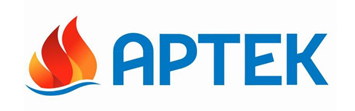                                                                              	ПРЕСС-РЕЛИЗ05.04.2017 г.«Артек» представит Крым на главном образовательном форуме года «Сегодня в Крыму проходит уникальный эксперимент по созданию новых технологий образования, и этот эксперимент возглавляет «Артек». Из нашего опыта может вырасти новый институт российской системы образования, который задаст принципиально иной вектор всей образовательной экосистеме. Мы расскажем о своем подходе гостям ММСО-2017».С таким заявлением выступил 5 апреля 2017 г. в МИА «Россия сегодня» директор МДЦ «Артек» Алексей Каспржак  во время видеомоста, посвященного предстоящему Московскому международному салону образования (ММСО).ММСО является самым масштабным мероприятием сферы образования, проходящим в России. В 2017 году салон пройдет в Москве на ВДНХ с 12 апреля по 15 апреля. Участие «Артека» является одним из ключевых специальных проектов форума, который, по мнению организаторов, привлечет особое внимание гостей.Директор Московского международного салона образования Максим Казарновский отметил в ходе видеомоста уникальное содержание экспозиции «Артека», а также экспертное участие специалистов детского центра в организации направления «Пятая четверть» про суть такого явления, как «образование в лагере»:«На ММСО будет четыре спецпроекта. «Пятая четверть» – это большой отдельный проект, который создан в этом году в первую очередь при участии «Артека», про  то, как расширяется сегодня территория образования, и про то, что лагерь сегодня становится одной из возможностей диалога относительно образования, диалога про возможность сочетать дополнительное с общим образованием. Это новая экосистема. «Пятая четверть» особенно ярко будет раскрыта в рамках салона».«Артек» представит на ММСО экспериментаторский дух сегодняшнего Крыма, покажет на примере образования, как тесно переплетены масштабные федеральные проекты с развитием регионов, как «Артек» содействует тому, что в Крыму формируется образовательный кластер», – добавил А.Каспржак.Он отметил, что образование в «Артеке» интегрировано в природный ландшафт и культурно-историческое богатство Крыма: «Мы проводим занятия по истории в музеях Херсонеса и Севастополе, даем знания по экологии в Никитском ботаническом саду и виноградниках Массандры. Здесь сама среда мотивирует детей к образовательному процессу – они хотят учиться, потому что им интересно».«На основании этого опыта педагоги «Артека» в партнерстве с академиками Российской академии образования формируют новые методики и технологии обучения. Это даст мощный импульс развитию детских лагерей Крыма и всей страны», – заключил А.Каспржак.Ранее Министр образования, науки и молодежи Республики Крым Наталья Гончарова отмечала (http://crimea.ria.ru/society/20161012/1107621116.html), что на примере «Артека» Крыму предстоит все детские лагеря «сделать круглогодичными и доступными для детей со всех субъектов Российской Федерации».Пресс-служба МДЦ  «Артек»в Москве:+7 909 6581500, press.artek@primum.ru
в Крыму:  +7 978 7340444, press@artek.org